Технологическая карта урока по ФК 5 классТема: «Совершенствование техники кувырка вперед, обучение техники кувырка назад»Ход урокаРаздел программыГимнастика. Акробатика. Кувырок вперед.Цель урокаОбучение акробатическому элементу – кувырок вперед.Задачи урока:Образовательная: изучение техники выполнения кувырка вперед, освоение помощи и страховки при выполнении данной техники.Оздоровительная: развитие двигательно-координационных способностейВоспитательная: воспитание взаимопомощи и чувства ответственности за своего товарища.Основные терминыГруппировка, перекат, кувырок вперед, страховка и помощь.Планируемые результатыПланируемые результатыПредметные:Объем освоения и уровень владения компетенциями: научатся:  в доступной форме объяснять технику выполнения кувырков, анализировать и находить ошибки; координировать и контролировать действия. получат возможность научиться:  оказывать посильную помощь и моральную поддержку сверстникам при выполнении упражнений.Метапредметные:(компоненты культурно-компетентностного опыта/приобретенная компетентность): познавательные – овладеют способностью оценивать свои результаты, указывать на свои ошибки и ошибки одноклассников, формирование представления о технике выполнения кувырка вперед, назад;коммуникативные – выражают готовность слушать собеседника и вести диалог, адекватно оценивают собственное поведение и поведение окружающих,регулятивные –  умение технически правильно выполнять двигательные действия (кувырок вперед, назад).Личностные:Самостоятельность и личная ответственность за свои поступки, установка на здоровый образ жизни, формирование навыка работать в группе, развивать внимание, ловкость, координацию; умения соблюдать правила поведения и предупреждения травматизма во время выполнения кувырка вперед, назадОрганизация пространстваОрганизация пространстваОрганизация пространстваФормы организации  работыСредства и методы обученияРесурсыФронтальная, поточная, индивидуальная, в парах.- ОРУ со скакалкой (комплекс упражнений № 3),- карточки с заданиями,- карточки с техникой выполнения упражнений,- целостно-конструктивный метод обучения.Книгопечатная продукция:  Физическая культура. Рабочие программы. Предметная линия учебников М.Я. Виленского,   В.И. Лях  5-9 классы. - М.:Просвещение,2012г.-104с.Карточки с заданиями.Инвентарь и оборудование: маты, свистокЭкранно-звуковые пособия: проекторЧасти урокаЦель этапа урокаВремяВремяДеятельность учителя  (Содержание урока)Деятельность обучающихся (Как выполняют ученики)Подготовительная часть5-10 минОрганизованное начало урока1-2 мин.1-2 мин.Проверка готовности обучающихся к уроку, Сообщение цели, задач урокаСоздает эмоциональный настрой на изучение нового предмета. Построение; приветствие.  Настроить детей на работуПостроение, сдача рапорта дежурного по классу о присутствующих и отсутствующих.Подготовительная часть5-10 минАктуализация знаний1-2 мин1-2 минВопрос. Ребята, какие элементы акробатических упражнений Вы знаете? -Молодцы ребята.- Сегодня мы будем с вами изучать кувырки вперед, назад.Беседа по теме: «Что такое координация». Объясняет, что такое координация  и какое значение она имеет для физической подготовки человека.     Предлагает творчески подходить к выполнению акробатических упражнений.Слушают наводящие вопросы учителя, выполняют задания учителя. Настрой на урок. Самооценка готовности к уроку.Подготовительная часть5-10 минПодготовка организма к предстоящей деятельности5-6 мин5-6 минПостроение «Ровняйся!», «Смирно!», «По порядку номеров расчитайсь!»Строевые упражнения /повороты налево, направо, кругом на месте/Повторение правила Т/Б на уроках  гимнастикиХодьба по залу:Напрв-ВО! В обход налево-шагом –МАРШ!- дистанция 2 шага- на носках (руки на пояс, спина прямая).- на пятках (руки за головой, спина прямая)- бег в равномерном темпеПостроение и перестроение в движении. Даёт команды: «На первый – второй рассчитайсь!», «Первые – один шаг, вторые – четыре шага вперед шагом марш!», «На вытянутые в стороны руки - разомкнись!». ОРУ со скакалкой (Комплекс упражнений  № 3)Выполняют упражнения.Во время движения по кругу выполняют дыхательные упражнения. Выполняют самостоятельно Комплекс ОРУ  № 3Основная часть20 минПрименение теоретических положений в условиях выполнения упражнений и решение задач5-10 мин- Объяснение   и показ сильным учеником класса техники выполнения упражнения. - ТБ при выполнении кувырка вперед, на что обратить внимание.- Помощь и страховка при  выполнении техники кувырка вперед и назад.- Объяснение   и показ сильным учеником класса техники выполнения упражнения. - ТБ при выполнении кувырка вперед, на что обратить внимание.- Помощь и страховка при  выполнении техники кувырка вперед и назад.- Образно воспринимать двигательное действие, выделяя более сложные элементы техники выполнения упражнения. - Показ техники выполнения кувырка вперед более подготовленным ученикомОсновная часть20 минИзучение нового материала.5 минФормулирует задание, осуществляет контроль. На первый, первый, второй, второй… – РАСЧИТАЙСЬ! На пару по два мата –ВЗЯТЬ! И уложить в длину.Проводит подготовительные упражнения (карточка № 1) :- группировка из положения упор присев,- перекаты в группировке,- перекат в группировке с опорой рук. (Повторить 4–6 раз.)Обратить внимание на положение головы.Выполнение элемента со страховкой.Объясняет технику выполнения, осуществляет индивидуальный контроль. - Кувырок вперед (карточка № 2)Выполнение элемента со страховкой.Формулирует задание, осуществляет контроль. На первый, первый, второй, второй… – РАСЧИТАЙСЬ! На пару по два мата –ВЗЯТЬ! И уложить в длину.Проводит подготовительные упражнения (карточка № 1) :- группировка из положения упор присев,- перекаты в группировке,- перекат в группировке с опорой рук. (Повторить 4–6 раз.)Обратить внимание на положение головы.Выполнение элемента со страховкой.Объясняет технику выполнения, осуществляет индивидуальный контроль. - Кувырок вперед (карточка № 2)Выполнение элемента со страховкой.Выбирать более эффективные способы решения задач. Прогнозировать свою деятельность. Слушают, выполняют упражнение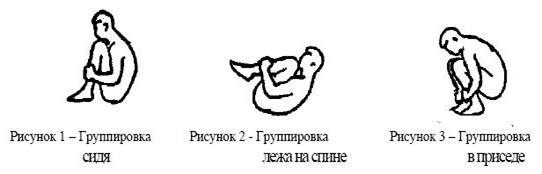 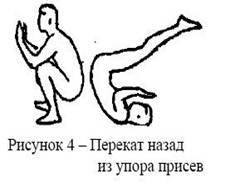 - Выполняют элемент страховки и помощи, выявляют основные ошибки и пути их исправления (работа в парах).- Выполняют технику кувырка вперед, и организуют помощь и страховку.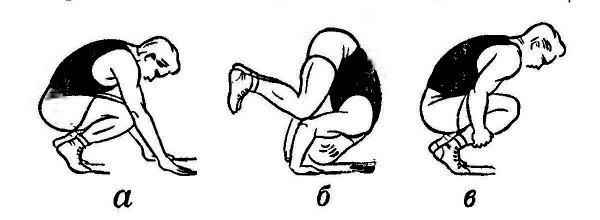 Основная часть20 минСамостоятельное творческое использованиесформированных УУД5 минПомогает учащимся корректировать и исправлять ошибки. Контролирует технику безопасности, страховку, самостраховку.Выполнение заданий с карточки на слуховые ориентиры:1) И.п. – упор присев1 – группировка2 – перекат назад, в групировке.3 – стойка на лопатках,4- вернуться в и.п.2)И.п – группировка сидя – перекатом назад – вперёд в упор присев.И.п. – упор присев1 – перекатом вперед, назад.2 – и.п.Ориентировать учащихся на согласованность действий  при выполнении кувырков.Помогает учащимся корректировать и исправлять ошибки. Контролирует технику безопасности, страховку, самостраховку.Выполнение заданий с карточки на слуховые ориентиры:1) И.п. – упор присев1 – группировка2 – перекат назад, в групировке.3 – стойка на лопатках,4- вернуться в и.п.2)И.п – группировка сидя – перекатом назад – вперёд в упор присев.И.п. – упор присев1 – перекатом вперед, назад.2 – и.п.Ориентировать учащихся на согласованность действий  при выполнении кувырков.Выполняют  учебные действия, используя речь для регуляции своей деятельности.Слушают, выполняют упражнение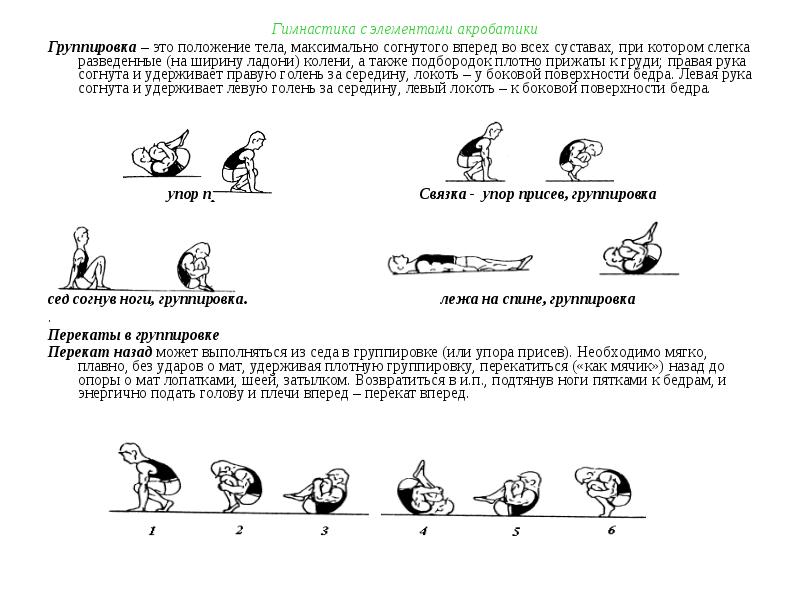 Первичное осмысление и закрепление5 минПроводит круговую тренировку. Поясняет задание, контролирует его выполнение. Объясняет правила выполнения диафрагмального дыхания. Проводит дыхательные упражненияПроводит круговую тренировку. Поясняет задание, контролирует его выполнение. Объясняет правила выполнения диафрагмального дыхания. Проводит дыхательные упражненияВыполняют упражнения.Выполняют дыхательные упражненияЗаключительная часть10 минВосстановление организма5 минИгра на координацию  «Заморозки»Построение, подведение итогов урока.Игра на координацию  «Заморозки»Построение, подведение итогов урока.Выполняют игру.Оценить процесс и результаты своей деятельностиЗаключительная часть10 минРефлексия 1-2 мин- Чему новому Вы сегодня научились?– Какие упражнения для развития гибкости вы знаете? /отвечают по поднятой руке/Похвалить всех детей, выделить особо отличившихся. - Чему новому Вы сегодня научились?– Какие упражнения для развития гибкости вы знаете? /отвечают по поднятой руке/Похвалить всех детей, выделить особо отличившихся. Отвечают на вопросы.Определяют свое эмоциональное состояние на уроке. Осуществлять контроль и самоконтроль, ставят оценку.Заключительная часть10 минДомашнее задание1-2 минКарточки с заданиями на выбор учащегося.Карточки с заданиями на выбор учащегося.Выбирают комплекс упражнений и карточку с  домашним заданием.